2019 Annual Report to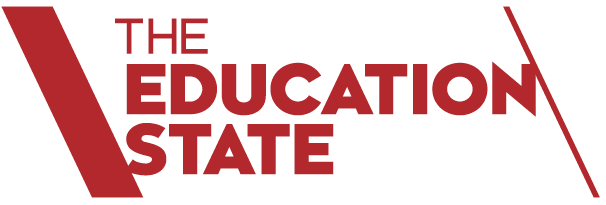 The School Community

School Name: Woodmans Hill Secondary College (8491)
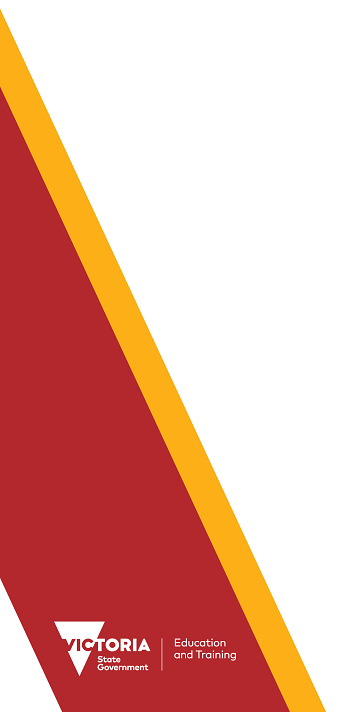 About Our School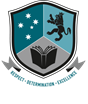 School contextAt Woodmans Hill Secondary College we provide a range of opportunities that enable our students to develop academically, emotionally and socially. We are a learning community that believes all of our students can experience good growth as a result of high impact teaching and all teachers collaborate to provide differentiated programs that meet each student at his or her point of need.  We aim for our students to make a difference within their community and we have exceptionally high expectations about what they can achieve and a firm belief in the potential of every child. Our school is founded on the values of respect, determination and pursuit of personal excellence: we encourage our students to care and be empathetic; to be resilient and learn from mistakes; and to self-reflect in order to continuously self-improve. All of our programs are designed to enable our students to uncover skills and talents so that they can confidently choose a pathway that leads to success so that they can lead fulfilled lives. The workforce is composed of 84 members of staff with 1 Principal Range 4; 1 Assistant Principal Range 1; 1 Learning Specialist; 1 Leading Teacher; 10 classroom teachers Range 1; 24 classroom teachers Range 2; 5 Casual Education Support Range 1; 1 Casual Education Support; 15 CRT; 13 Education Support Range 1; 6 Education Support Range 2; 2 Education Support Range 3; 1 Education Support Range 4; 1 Education Support Range 4; 1 Education Support Range 5; 1 Education Support Range 6; and 1 Paraprofessional. The school is located in East Ballarat which is situated in South Western Victoria. In 2019, 368 students were enrolled composing of 66 female and  202 male. 2 percent of students had English as an additional language and 6 percent were Aboriginal or Torres Strait Islander. The school's socioeconomic band value is low. 
Framework for Improving Student Outcomes (FISO)Within the college focus on Excellence in Teaching and Learning, developing authentic opportunities through Professional Learning Communities (PLCs) formed the basis for most of our work throughout 2019. Lesson observations and records of PLC learning (found in staff PDP documentation) evidenced a greater use of data to inform practice and curriculum development. By the end of the year, all teaching staff had completed three PLC cycles that  focused on the following areas: developing high expectations for every student to promote intellectual engagement and self-awareness; develop rigorous assessment and feedback practices to inform teaching and learning; develop evidence based strategies that drive professional practice improvement. In each of the PLC inquiry cycles peer lesson observation was utilised so that teachers were able to develop increased collective efficacy through learning from and with each other. The use of data to inform enquiry was an integral part of every PLC and has altered the way that teams have been required to work. There is still much work to be done with KLA Leaders to ensure that assessment informs practice on a consistent basis. The move towards continuous reporting in 2020 and the introduction of an assessment calendar for all teams will enable fidelity in this area.The next stage within this collaborative work is to ensure that student data lies at the heart of all curriculum planning and teams use assessment and moderation to inform their planning to meet students at their point of need. Hand in hand with this work has been the development of professional leadership to increase the effectiveness and capacity of staff. The increased focus on the leadership team as instructional leaders  provided an authentic voice in shaping practice throughout the college. Greater cohesion between teams responsible for professional development enabled successful adoption of PLCs within the college and resource allocation of joint planning time for PLC leaders to respond to data and to ensure High Impact Teaching Strategies were used by staff to address student needs. Additionally,  one l lesson per week was allocated for the Year 7 English team to meet and for the LS for Numeracy to run teams to ensure consistency in teaching for the Y7 & 8 cohorts. In 2020, we have recruited expertise in literacy in order to ensure that this work is further developed and so staff can be taught how to explicitly teach reading. In terms of workforce development, the leadership team redefined all Positions of Responsibility (PORs)  for 2020 in order to ensure instructional leadership lies at the core of all work. These new PORs will result in authentic distributed leadership and extends the work of this year with regards to to the instructional leaders in PLCs driving the vast majority of professional learning across the college, creating new leadership roles for junior and senior sub-schools so that we can ensure programs are aligned to student need. AchievementTeacher judgement for the percentage of students in year levels 7 to 10 working at or above age expected standards in English was 84.1% in comparison to 78.4% across the state. Similar teacher judgements in Mathematics were 63.4% at Woodmans Hill Secondary College in comparison to 67.9% at state level. The percentage of students in the top three bands of testing in NAPLAN in Reading in Year 7 was 49.4% at Woodmans Hill Secondary College in comparison to 52.6% at state level. For Year 9 in Reading 35.9% of our cohort were in the top 3 bands in comparison to 43.8% at state level. In Numeracy, 40% of Year 7 Woodmans Hill Secondary College students were in the top 3 bands in comparison to 53.9% at state level. In Year 9 30.6% of our students were in the top 3 bands in comparison to 42.9% at state level. However, when looking at the percentage of students in the top 2 bands of similar schools in Year 7 for Reading, Woodmans Hill Secondary College had 22% in comparison to an average of 17% in similar schools. Similarly, in Year 9 Reading percentage of students in the top 2 bands of similar schools was 12% in comparison with the 18% of the Woodmans Hill cohort. In Maths, the % of Year 7 students who were in the top 2 bands was 16% when compared to 19% of similar schools with similar outcomes in Year 9 which saw 11% of Woodmans Hill students compared to 13% in similar schools. Both data sets have informed our work in 2019 and heavily influenced our 2020 AIP. The Maths team in 2019 provided intervention for the then Year 8 cohort to use the 2018 NAPLAN data to inform intervention and student tracking. In 2020, the AIP has specific goals for both Reading and Maths with an identification through assessment and analysis of students who are high capacity. The college has also been selected to be part of the 'Accelerate' reading program in which we have pretested students and identified reading strengths and misconceptions to provide specific intervention for each student.
In terms of the growth or learning gains made based on NAPLAN  by students at Woodmans Hill Secondary College when compared to similar schools, in Maths 22% of students made high growth when compared to 18% in similar schools between Year 5 & 7. Our students (23%) also made better growth than similar schools (20%) between Year 7 and 9 in Maths. In Reading 18% of students made high growth when compared to 16% in similar schools between Year 5 & 7. Our students (14%) disappointingly did not make higher rates of growth than similar schools (20%) between Year 7 and 9 in Reading. This data set influenced our AIP for 2020 and the securing of a Literacy Learning Specialist to support whole school professional development around the explicit teaching of reading. Overall, whilst there is some data that is pleasing when compared to similar schools, our aim is to produce outcomes that are better than state averages so that our effective teaching overcomes any barriers associated with socioeconomic factors and we are recognised as a school who secure academic excellence whilst ensuring all students make good growth. 
In Year 12, 94% of students in 2019 satisfactorily completed their VCE with 81% of the VCAL cohort successfully completing their Victorian Certificate of Applied Learning. The mean study score for the 2019 VCE cohort was 24.6 which is low when compared to the state average of 29.7. Evaluation of our performance prompted the goal to develop a learning culture within the Senior School that leads to optimal growth for all students to be included in our AIP for 2020. Our targets are to increase the average Study Score to 26 with the same average Study Score for English. We also aim to increase the % of students achieving a Study Score of 40+ to 5% and aim to have 100% completion at VCAL. To do this, we have significantly transformed the leadership group for the Senior Years and introduced a Study Retreat to increase aspiration and adopted greater regularity of formative assessment checks to ensure better tracking of student progress. 


EngagementThe average number of absences recorded in 2019 was similar to state levels with the Woodmans Hill Secondary College average days absent being	25.2	compared to state average 21.3. In terms of % of days attended per year group in 2019 at Woodmans Hill Secondary College is as follows; Year 7 (85), Year 8 (88), Year 9 (86), Year 10 (87), Year 11 (91) & Year 12 (91). As a newly formed school, there is no data for retention rates or school exits. Goal 4 in our 2020 AIP focuses on increase  engagement, sense of connection and pride across the Woodmans Hill community. A critical indicator of our success in this area will be increased student attendance. Our aim in developing our two sub-schools with an increase in the number of pastoral leaders is to ensure that we have clear structures and processes to identify students at risk through decreased provide early support and intervention for families. Through tailored engagement activities, we aim for students to want to attend more because they feel connected and that the college cares about them. Additionally, through stronger links between home and school, we aim for parents to feel well supported and value the leadership of the sub-schools and that they feel well informed re; college events and express the view that the college cares about their child. Also, as part of our AIP for 2020 we intend to run student forums in order to identify incentives to improve attendance; establish and run a 'Breakfast Club' used to target disadvantaged students with low attendance to provide food and educational support and to review and evaluate these programs with the involvement of students to develop effectiveness. What is also critical to our work is the continuous tracking and evaluation of our programs to improve attendance with the college Leadership routinely tracking attendance data and use this to inform action planing on a cohort and student level. Leadership will also promote inclusion and attendance through celebrations within assemblies and ensure that teachers recognise that the school prioritises attendance and follows up with students absences. We also want students to feel that the school prioritises their attendance and ensure that families acknowledge effective communication between school and home with regards to attendance. This will result in students articulating the importance of regular attendance and expressing the view that the college rewards good attendance and prioritises the importance of them being here and being connected to their learning.
WellbeingThe percent endorsement on Sense of Connectedness factor, as reported in the Attitudes to School Survey completed annually by Victorian Government school students in year levels 7 to 12 was 51.2% compared to	 52.0% at a state level, but above similar schools.  The percent endorsement on Management of Bullying factor, as reported in the Attitudes to School Survey completed annually by Victorian Government school students in year levels 7 to 12 had 50.8% of Woodmans Hill students positively responding compared to 56.2 % at a state level with, again, positive response rates being above that of similar schools. There had been significant focus on wellbeing in 2019 throughout the year with regular professional development around trialling best practice. The college had to deal with the loss of a school nurse which had an impact on our plans because there was no capacity to replace this resource. Real strengths included engagement programs such as  Empower to Shine and student engagement with other school based interventions has been exceptionally high. The college needs to develop partnerships to address the gaps in support that we can offer our community. In 2020, we will provide high quality professional development to staff to support the effective teaching of Respectful Relationships so that the college value of respect is fully understood throughout our community. All staff will use the language of respectful relationships to frame their interactions with students within lessons and across the college. Student interactions will subsequently be based on mutual respect and students will be able to articulate college expectations regarding their behaviour and the behaviour of their peers. Wellbeing structures will be developed and recruitment of key personnel (mental health nurse) completed in order to address the gap in our current provision. A wellbeing calendar will be developed, communicated and reviewed to provide responsive programs for students to address all aspects of wellbeing. We will fund and establish a base for wellbeing 1;1/small group sessions so that a team of professionals can support students in a safe and supporting environment that is easily accessible by students. All school leaders will be involved in a professional supervision model with termly evaluations and a tracking system will be implemented to enable staff to identify trends in mental health and wellbeing at a cohort, class and individual basis to ensure that students are met at their point of need and are provided with timely and effective intervention. Teams will meet weekly to monitor student progress and support each other to provide effective support for students. Financial performance and position																													
Financial Performance and Position
	
Financial Performance - Operating Statement
Summary for the year ending 31 December, 2019

Revenue                                          Actual
Student Resource Package            $4,823,163
Government Provided DET Grants	$1,068,638
Government Grants State	        $9,725
Revenue Other	                        $883,992
Locally Raised Funds	                $215,654
Capital Grants	                                $294,858

Total Operating Revenue                $7,296,030					


														
Equity¹
	
Revenue                                          Actual								
Equity (Social Disadvantage)	        $640,261
Equity (Catch Up)	                        $48,355
								
Equity Total                                      $688,616



Expenditure
Revenue                                          Actual		
Student Resource Package²           $4,909,961
Books & Publications	                $10,540
Communication Costs	                $16,005
Consumables	                                $88,111
Miscellaneous Expense³	                $247,021
Professional Development	        $23,433
Property and Equipment Services	$439,136
Salaries & Allowances4	                $139,297
Trading & Fundraising	                $66,248
Travel & Subsistence	                $4,245
Utilities	                                        $76,492


Financial Position as at 31 December, 2019

Funds Available	                        Actual
High Yield Investment Account	$1,014,125
Official Account	                        $11,914

Total Funds Available	                $1,026,039	
	
Financial Commitments
Funds Available	                        Actual				
Operating Reserve	                         $173,073
Other Recurrent Expenditure	         $563
Funds Received in Advance	         $73,258
School Based Programs	                 $154,484
Beneficiary/Memorial Accounts	 $6,129
Funds for Committees/
Shared Arrangements	                 $100
Repayable to the Department	         $91,216
Asset/Equipment 
Replacement < 12 months	         $88,657
Capital - Buildings/
Grounds < 12 months	                 $299,324
Maintenance - Buildings/
Grounds < 12 months	                 $69,651
Asset/Equipment 
Replacement > 12 months	         $69,585
Total Financial Commitments	         $1,026,039
			
																									
										
					
Total Operating Expenditure            $6,020,490
Net Operating Surplus/-Deficit         $1,275,540
Asset Acquisitions                            $393,724
								
																											
(1) The Equity funding reported above is a subset of overall revenue reported by the school
(2) Student Resource Package Expenditure figures are as of 26 February 2020 and are subject to change during the reconciliation
      process.
(3) Misc Expenses may include bank charges, health and personal development, administration charges, camp/excursion costs 
      and taxation charges.
(4) Salaries and Allowances refers to school-level payroll.
			
																											
	All funds received from the Department, or raised by the school, have been expended, or committed to subsequent years, to support the achievement of educational outcomes and other operational needs of the school, consistent with Department policies, School Council approvals and the intent/purposes for which funding was provided or raised.
			
